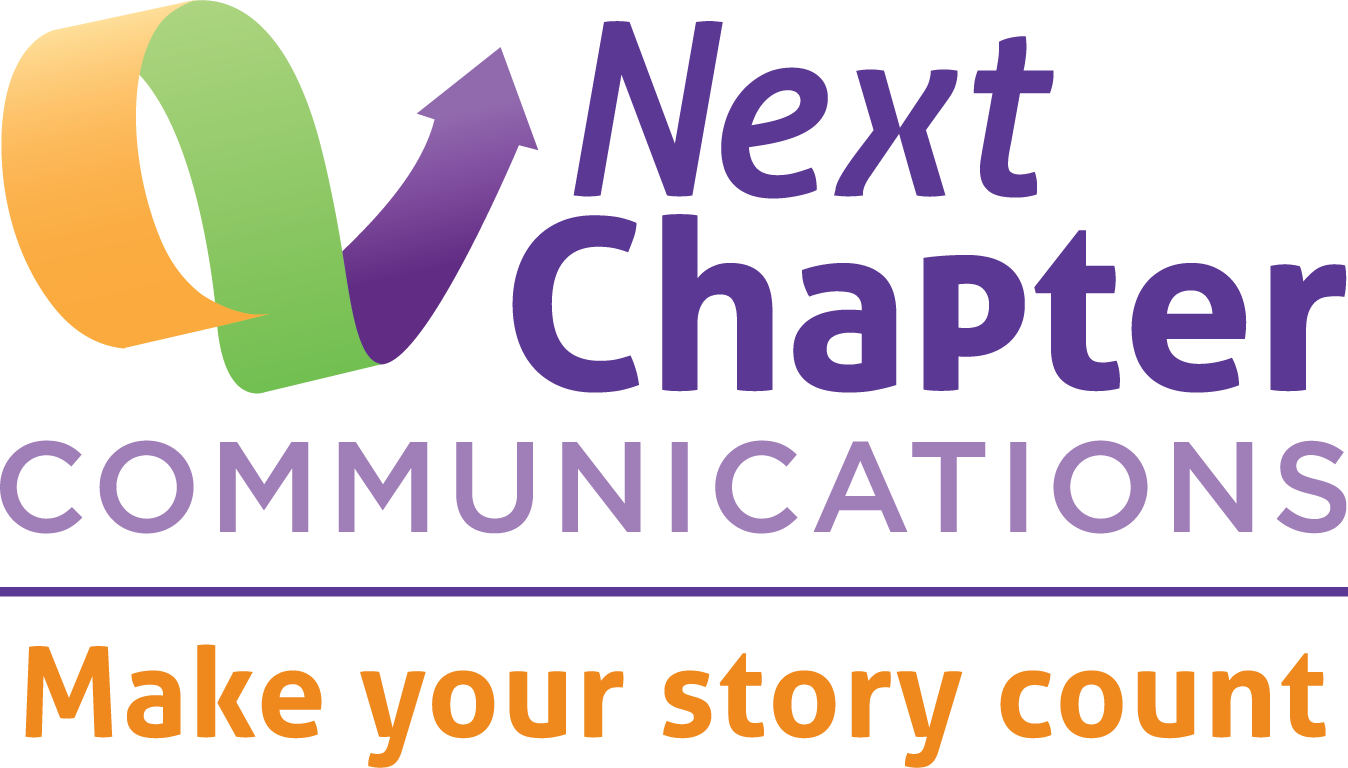 Texas Pathways Communications Pre-InstituteNovember 6, 2019Goals WorksheetAll communications work begins with organizational goals. To plan your pathways communications strategy, begin with your college’s pathways goals. Then develop communication strategies based on those goals. Using the chart below, write one or more of your college’s pathways goals. Then add communications strategies that can help you attain the pathways goal.Reminder: the most useful goals are specific, action oriented, and measurable.EXAMPLEYOUR COLLEGETexas Pathways Communications Pre-InstituteNovember 6, 2019Audiences WorksheetUsing the space below, write the audiences that fit in each ring for your pathways work. Consider which audiences you want to mobilize as your work progresses, and remember that each new audience you engage can reach out to new people. As you consider your audiences, be specific. For example, if you want to mobilize faculty, which faculty? Deans? Department chairs? Specific departments? Are you considering part-time faculty? Brainstorm beyond the usual suspects. Student success is everyone’s job. 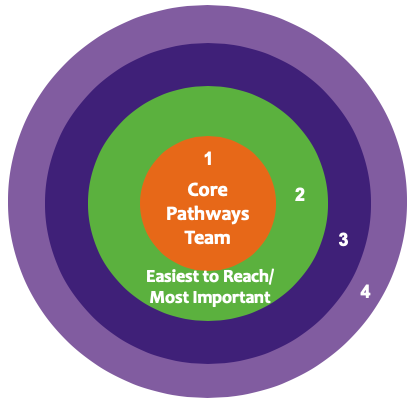 Ring 1. Core Pathways TeamIs everyone on the core pathways team well informed? Are there any members who need to be more fully in the loop?Ring 2. Easiest to Reach/Most ImportantWho is essential for the next steps of the work? Who is ready to jump in now?Ring 3What audiences come next as the work progresses? Who can audiences in ring 2 bring to the table?Ring 4What audiences come next as the work progresses? Who can audiences in ring 3 bring to the table?Texas Pathways Communications Pre-InstituteNovember 6, 2019Strategic Communications Planning WorksheetEffective communications is an essential element of implementing pathways, but resources to do this work (people, time, money) are limited. Use this worksheet to set priorities and plan strategically. Then monitor progress toward your communications goals over time.Your communications strategy should be based on your college’s pathways goals. Write the pathways goal at the top of the chart. Then, start working left to right. It can be tempting to jump to column 5 and say, for example, “We need an e-newsletter.” Perhaps you do. But first be clear about your audiences and what you want them to do in the service of your pathways goal. Use connections between your needs and your audiences’ needs to engage them. And do not neglect columns 6 and 7. Being realistic about timelines and workloads is essential, as are gathering feedback and revising your outreach accordingly. College Goal for Pathways WorkCommunications StrategiesIdentify [specific number] faculty and staff members to lead program mapping in each departmentGo beyond email to mobilize faculty and staff.Identify [specific number] faculty and staff members to lead program mapping in each departmentCommunicate the value of pathways work and the essential role of faculty in mapping so faculty volunteer.College Goal for Pathways WorkCommunications StrategiesPATHWAYS GOAL: PATHWAYS GOAL: PATHWAYS GOAL: PATHWAYS GOAL: Who completed this worksheet:Who completed this worksheet:Who completed this worksheet:Who completed this worksheet:PATHWAYS GOAL: PATHWAYS GOAL: PATHWAYS GOAL: PATHWAYS GOAL: Today’s date:Today’s date:Today’s date:Today’s date:12344567Target AudienceYour needs
What do you want this audience to do? Audience needs
What do they need or want to happen? Relevant messagesRelevant messagesComms strategies, tactics, and toolsImplementation
Timeline, cost, who does whatEvaluation
How to get feedback & measure success